НОВОСИБИРСКАЯ ОБЛАСТЬЗАКОНОБ ОТДЕЛЬНЫХ ВОПРОСАХ ПРАВОВОГО РЕГУЛИРОВАНИЯОТНОШЕНИЙ В СФЕРЕ ОХРАНЫ ОБЩЕСТВЕННОГО ПОРЯДКАНА ТЕРРИТОРИИ НОВОСИБИРСКОЙ ОБЛАСТИПринятпостановлениемЗаконодательного Собрания Новосибирской областиот 25.06.2015 N 566-ЗСНастоящий Закон определяет порядок создания и деятельности координирующих органов (штабов), устанавливает образец и порядок выдачи удостоверения народного дружинника, образец отличительной символики народного дружинника, компенсации народным дружинникам, единовременные пособия членам их семей и порядок их предоставления, а также меры поддержки отдельных категорий граждан Российской Федерации (далее - граждане), осуществляющих охрану общественного порядка на территории Новосибирской области.(в ред. Закона Новосибирской области от 16.12.2022 N 305-ОЗ)Статья 1. Порядок создания и деятельности координирующих органов (штабов)1. В целях взаимодействия и координации деятельности народных дружин на территории Новосибирской области создается штаб народных дружин Новосибирской области. Положение о штабе народных дружин Новосибирской области, его персональный и численный состав утверждаются Губернатором Новосибирской области. Начальника штаба народных дружин Новосибирской области назначает Губернатор Новосибирской области.2. Органы местного самоуправления муниципальных образований Новосибирской области (далее - органы местного самоуправления) могут создавать координирующие органы (штабы) народных дружин соответствующих муниципальных образований. Положение о координирующем органе (штабе) народных дружин муниципального образования Новосибирской области, его персональный и численный состав утверждаются главой соответствующего муниципального образования. Начальника координирующего органа (штаба) народных дружин муниципального образования Новосибирской области назначает глава соответствующего муниципального образования.3. В состав координирующего органа (штаба) народных дружин муниципального образования Новосибирской области включаются по согласованию представители правоохранительных органов, командиры народных дружин, действующих на соответствующей территории, представители органов местного самоуправления, общественных объединений правоохранительной направленности и иные лица.4. Делопроизводство в координирующем органе (штабе) народных дружин осуществляется секретарем, который избирается открытым голосованием из числа членов координирующего органа (штаба) народных дружин на его первом заседании.5. Заседания координирующего органа (штаба) народных дружин проводятся по мере необходимости, но не реже одного раза в квартал. Заседание координирующего органа (штаба) народных дружин считается правомочным, если на нем присутствует более половины от общего числа его членов.6. Решение координирующего органа (штаба) народных дружин принимается большинством голосов его членов, присутствующих на заседании, и подписывается председательствующим на заседании. Решение координирующего органа (штаба) народных дружин обязательно для исполнения народными дружинами, действующими на соответствующей территории.Статья 2. Порядок выдачи удостоверения народного дружинника, образец удостоверения народного дружинника и образец отличительной символики народного дружинника1. Удостоверение народного дружинника выдается командиром народной дружины при предъявлении народным дружинником документа, удостоверяющего его личность, под роспись в книге учета выдачи удостоверений. Образец удостоверения народного дружинника установлен в приложении 1 к настоящему Закону.2. Отличительной символикой народного дружинника является нарукавная повязка и сигнальный жилет. Образец нарукавной повязки народного дружинника установлен в приложении 2 к настоящему Закону. Образец сигнального жилета народного дружинника установлен в приложении 3 к настоящему Закону.(в ред. Закона Новосибирской области от 14.07.2021 N 87-ОЗ)Статья 3. Компенсации народным дружинникам и единовременные пособия членам их семей1. В случае получения народным дружинником вреда здоровью при исполнении обязанностей по охране общественного порядка ему выплачивается компенсация в следующих размерах:200000 рублей - в случае получения тяжкого вреда здоровью;100000 рублей - в случае получения вреда здоровью средней тяжести;10000 рублей - в случае получения легкого вреда здоровью.(часть 1 в ред. Закона Новосибирской области от 03.04.2018 N 249-ОЗ)2. В случае гибели народного дружинника, привлеченного к участию в мероприятиях по охране общественного порядка на территории Новосибирской области, либо в случае его смерти, наступившей до истечения одного года со дня окончания его привлечения к участию в мероприятиях по охране общественного порядка на территории Новосибирской области, вследствие получения им вреда здоровью при исполнении обязанностей по охране общественного порядка, членам его семьи - женам (мужьям), детям, не достигшим возраста 18 лет (учащимся - в возрасте до 23 лет), либо детям старше этого возраста, если они стали инвалидами до достижения ими возраста 18 лет, отцам и матерям - в равных долях выплачивается единовременное пособие в размере 1 000 000 рублей.(в ред. Закона Новосибирской области от 03.04.2018 N 249-ОЗ)Статья 4. Порядок предоставления компенсаций народным дружинникам и единовременных пособий членам их семей1. Выплата компенсации, единовременного пособия, предусмотренных статьей 3 настоящего Закона, осуществляется областным исполнительным органом государственной власти Новосибирской области, осуществляющим государственное управление и нормативное правовое регулирование в сфере социальной защиты населения (далее - уполномоченный орган).2. Для получения компенсации, предусмотренной частью 1 статьи 3 настоящего Закона, заявитель представляет в уполномоченный орган следующие документы:1) заявление о выплате компенсации;2) документ, удостоверяющий личность заявителя;3) акт о случае получения вреда здоровью при исполнении обязанностей по охране общественного порядка на территории Новосибирской области, по форме, установленной Правительством Новосибирской области;(в ред. Закона Новосибирской области от 03.04.2018 N 249-ОЗ)4) справку народной дружины, подтверждающую привлечение народного дружинника к мероприятиям по охране общественного порядка на территории Новосибирской области;5) заключение медицинской организации (акт судебно-медицинской экспертизы) о степени тяжести вреда здоровью, полученного народным дружинником.(п. 5 введен Законом Новосибирской области от 03.04.2018 N 249-ОЗ)3. Для получения единовременного пособия, предусмотренного частью 2 статьи 3 настоящего Закона, заявитель представляет в уполномоченный орган следующие документы:1) заявление о выплате единовременного пособия;2) документ, удостоверяющий личность заявителя;3) свидетельство о браке - для супруги (супруга) погибшего (умершего) народного дружинника;4) свидетельство о рождении ребенка - для детей погибшего (умершего) народного дружинника;5) справку об обучении в образовательной организации по очной форме обучения - для детей умершего (погибшего) народного дружинника до 23 лет;(в ред. Закона Новосибирской области от 14.07.2021 N 87-ОЗ)6) справку федерального учреждения медико-социальной экспертизы о группе инвалидности - для детей погибшего (умершего) народного дружинника старше 18 лет, если они стали инвалидами до достижения ими возраста 18 лет;7) свидетельство о рождении погибшего (умершего) народного дружинника - для родителей погибшего (умершего) народного дружинника;8) свидетельство о смерти погибшего (умершего) народного дружинника;9) акт о случае гибели народного дружинника при исполнении обязанностей по охране общественного порядка на территории Новосибирской области либо акт о случае получения вреда здоровью при исполнении обязанностей по охране общественного порядка на территории Новосибирской области по форме, установленной Правительством Новосибирской области;(п. 9 в ред. Закона Новосибирской области от 03.04.2018 N 249-ОЗ)10) заключение медицинской организации (акт судебно-медицинской экспертизы) о причинной связи смерти народного дружинника с получением им вреда здоровью при исполнении обязанностей по охране общественного порядка на территории Новосибирской области;(в ред. Закона Новосибирской области от 03.04.2018 N 249-ОЗ)11) справку народной дружины, подтверждающую привлечение народного дружинника к мероприятиям по охране общественного порядка на территории Новосибирской области.3.1. В случае, если заявителем по собственной инициативе не представлены документы, указанные в пункте 5 части 2, пунктах 3, 4, 6 - 8 и 10 части 3 настоящей статьи (за исключением свидетельств о государственной регистрации актов гражданского состояния, выданных компетентными органами иностранных государств, и их нотариально удостоверенных переводов на русский язык), уполномоченный орган запрашивает необходимую информацию в соответствующих органах и организациях в рамках межведомственного информационного взаимодействия в соответствии с Федеральным законом от 27 июля 2010 года N 210-ФЗ "Об организации предоставления государственных и муниципальных услуг".(часть 3.1 введена Законом Новосибирской области от 14.07.2021 N 87-ОЗ)4. Уполномоченный орган в течение 15 дней со дня получения документов, указанных в частях 2, 3 настоящей статьи, рассматривает их и принимает одно из следующих решений:1) о выплате компенсации (единовременного пособия);2) об отказе в выплате компенсации (единовременного пособия) в случае:а) отсутствия у заявителя права на получение компенсации (единовременного пособия);б) отсутствия у заявителя документов, необходимых для принятия решения о выплате компенсации (единовременного пособия);в) выявления в представленных документах недостоверных или искаженных сведений.5. О принятом решении уполномоченный орган в течение пяти дней со дня его принятия направляет заявителю письменное уведомление.6. Выплата компенсации, единовременного пособия осуществляется уполномоченным органом в течение 60 дней со дня принятия решения путем безналичного перечисления денежных средств на лицевой счет заявителя в кредитной организации, указанной в заявлении о выплате компенсации (единовременного пособия).Статья 5. Порядок предоставления льгот и компенсаций народным дружинникам органами местного самоуправления1. Органы местного самоуправления муниципальными правовыми актами могут устанавливать льготы и (или) компенсации народным дружинникам.2. Для получения льгот и компенсаций народному дружиннику необходимо представить в уполномоченный орган местного самоуправления документы, перечень которых устанавливается муниципальным правовым актом.3. Уполномоченный орган местного самоуправления в течение 15 дней со дня получения необходимых документов рассматривает их и принимает одно из следующих решений:1) о предоставлении льгот и (или) компенсаций;2) об отказе в предоставлении льгот и (или) компенсаций в случае:а) отсутствия у заявителя права на получение льгот и (или) компенсаций;б) отсутствия у заявителя документов, необходимых для принятия решения о предоставлении льгот и (или) компенсаций;в) выявления в представленных документах недостоверных или искаженных сведений.4. О принятом решении уполномоченный орган местного самоуправления в течение пяти дней со дня его принятия направляет заявителю письменное уведомление.5. Предоставление льгот и (или) компенсаций осуществляется в течение 60 календарных дней со дня принятия решения о предоставлении льгот и (или) компенсаций.Статья 5.1. Материальное стимулирование деятельности народных дружинников(введена Законом Новосибирской области от 14.07.2021 N 87-ОЗ)1. В целях материального стимулирования деятельности народных дружинников по охране общественного порядка проводится ежегодный областной конкурс на звание "Лучшая народная дружина Новосибирской области" (за исключением г. Новосибирска), "Лучшая народная дружина г. Новосибирска", "Лучший народный дружинник Новосибирской области" (за исключением г. Новосибирска), "Лучший народный дружинник г. Новосибирска".2. Порядок проведения ежегодного областного конкурса, в том числе критерии определения победителей областного конкурса, а также размер и порядок выплаты единовременного денежного вознаграждения устанавливаются Правительством Новосибирской области.Статья 5.2. Меры поддержки граждан, осуществляющих охрану общественного порядка на территории Новосибирской области(введена Законом Новосибирской области от 16.12.2022 N 305-ОЗ)Правительством Новосибирской области могут устанавливаться меры поддержки участковых уполномоченных полиции, сотрудников патрульно-постовой службы полиции, лиц, замещающих должности младшего начальствующего состава Федерального государственного казенного учреждения "Управление вневедомственной охраны войск национальной гвардии Российской Федерации по Новосибирской области". При установлении указанных мер поддержки Правительством Новосибирской области определяются размер, условия и порядок их предоставления.Статья 6. Финансирование расходов, связанных с реализацией настоящего Закона(в ред. Закона Новосибирской области от 14.07.2021 N 87-ОЗ)Финансирование расходов, связанных с реализацией статей 2 - 4, 5.1 и 5.2 настоящего Закона, осуществляется за счет средств областного бюджета Новосибирской области.(в ред. Закона Новосибирской области от 16.12.2022 N 305-ОЗ)Статья 7. Вступление в силу настоящего ЗаконаНастоящий Закон вступает в силу через 10 дней после дня его официального опубликования.ГубернаторНовосибирской областиВ.Ф.ГОРОДЕЦКИЙг. Новосибирск1 июля 2015 г.N 566-ОЗПриложение 1к Закону Новосибирской области"Об отдельных вопросах правовогорегулирования участия граждан в охранеобщественного порядка на территорииНовосибирской области"ОБРАЗЕЦ УДОСТОВЕРЕНИЯ НАРОДНОГО ДРУЖИННИКА1. Удостоверение народного дружинника (далее - удостоверение) представляет собой книжечку в твердой обложке бордового цвета размером 100 x 70 мм (в сложенном виде).По центру на лицевой стороне обложки тиснением золотого цвета размещается надпись в две строки "УДОСТОВЕРЕНИЕ НАРОДНОГО ДРУЖИННИКА".2. Внутренняя часть удостоверения состоит из двух вклеенных вкладышей.В верхней части левого вкладыша удостоверения по центру располагается надпись "УДОСТОВЕРЕНИЕ", ниже по центру располагается надпись "НАРОДНОГО ДРУЖИННИКА N ___" и указывается номер удостоверения. Указанные надписи выполняются шрифтом "Times New Roman" (размер шрифта 12) полужирным начертанием прописными буквами.Под надписью "НАРОДНОГО ДРУЖИННИКА N ___" слева располагается фотография владельца удостоверения (анфас, без головного убора, размер 30 x 40 мм).Справа от фотографии в три строки по центру располагаются фамилия, имя и отчество владельца удостоверения, выполненные шрифтом "Times New Roman" (размер шрифта 12) полужирным начертанием.Ниже располагается подпись начальника штаба народной дружины муниципального образования Новосибирской области, справа указываются его фамилия и инициалы, выполненные шрифтом "Times New Roman" (размер шрифта 9) полужирным начертанием.В верхней части правого вкладыша удостоверения располагаются наименование соответствующего муниципального образования Новосибирской области и наименование народной дружины, членом которой является народный дружинник, выполненные шрифтом "Times New Roman" (размер шрифта 12).Ниже располагается надпись "Действительно до "____" __________ 20___ года", выполненная шрифтом "Times New Roman" (размер шрифта 9) полужирным начертанием. Срок действия удостоверения (день, месяц, год) определяется из расчета три года с момента выдачи удостоверения, вносится рукописным способом от руки чернилами или пастой синего цвета при оформлении удостоверения.Приложение 2к Закону Новосибирской области"Об отдельных вопросах правовогорегулирования участия граждан в охранеобщественного порядка на территорииНовосибирской области"ОБРАЗЕЦ НАРУКАВНОЙ ПОВЯЗКИ НАРОДНОГО ДРУЖИННИКА┌──────────────────────────────────┐│                                  ││                                  ││            ДРУЖИННИК             ││                                  ││                                  │└──────────────────────────────────┘Нарукавная повязка народного дружинника изготавливается из ткани красного цвета длиной 250 - 400 мм и шириной 90 - 100 мм. К краям повязки пришивается тесьма (резинка) для закрепления повязки на рукаве. На повязку наносится слово "ДРУЖИННИК" прописными буквами белого цвета. Высота букв 40 мм.Приложение 3к Закону Новосибирской области"Об отдельных вопросах правовогорегулирования участия граждан в охранеобщественного порядка на территорииНовосибирской области"ОБРАЗЕЦ СИГНАЛЬНОГО ЖИЛЕТА НАРОДНОГО ДРУЖИННИКАСигнальный жилет народного дружинника изготавливается из синтетической ткани салатового цвета. Жилет с центральной застежкой "молния" спереди, ворот с V-образным вырезом. На жилете расположены светоотражающие полосы серого цвета: одна полоса вокруг талии шириной не менее 50 мм и не более 55 мм, по одной полосе от правого плеча и от левого плеча шириной не менее 45 мм и не более 50 мм до полосы вокруг талии на передней и задней стороне жилета. На задней стороне жилета в две строки размещается аппликация "Народная дружина". Буквы со светоотражающим эффектом, цвет серый, высота букв - не менее 80 мм и не более 85 мм, ширина - не менее 25 мм и не более 30 мм.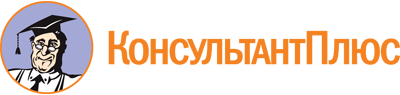 Закон Новосибирской области от 01.07.2015 N 566-ОЗ
(ред. от 16.12.2022)
"Об отдельных вопросах правового регулирования отношений в сфере охраны общественного порядка на территории Новосибирской области"
(принят постановлением Законодательного Собрания Новосибирской области от 25.06.2015 N 566-ЗС)Документ предоставлен КонсультантПлюс

www.consultant.ru

Дата сохранения: 23.06.2023
 1 июля 2015 годаN 566-ОЗСписок изменяющих документов(в ред. Законов Новосибирской областиот 03.04.2018 N 249-ОЗ, от 14.07.2021 N 87-ОЗ, от 16.12.2022 N 305-ОЗ)Ст. 5.2, введенная Законом Новосибирской области от 16.12.2022 N 305-ОЗ, действует до отмены введенного на территории Новосибирской области Указом Президента Российской Федерации от 19.10.2022 N 757 уровня базовой готовности.Список изменяющих документов(в ред. Закона Новосибирской областиот 03.04.2018 N 249-ОЗ)УДОСТОВЕРЕНИЕНАРОДНОГО ДРУЖИННИКАУДОСТОВЕРЕНИЕНАРОДНОГО ДРУЖИННИКА N ___УДОСТОВЕРЕНИЕНАРОДНОГО ДРУЖИННИКА N ___УДОСТОВЕРЕНИЕНАРОДНОГО ДРУЖИННИКА N _______________________________________Муниципальное образование Новосибирской области ____________________________________Наименование народной дружины ┌────────────┐ │            │ │            │ │            │ │            │ │            │ │            │ │            │ │            │ │            │ └────────────┘_________________фамилия _________________имя _________________отчество_________________фамилия _________________имя _________________отчество____________________________________Муниципальное образование Новосибирской области ____________________________________Наименование народной дружины ┌────────────┐ │            │ │            │ │            │ │            │ │            │ │            │ │            │ │            │ │            │ └────────────┘_________________фамилия _________________имя _________________отчество_________________фамилия _________________имя _________________отчествоДействительно до"___" ______________ годаПодпись начальника штаба народной дружиныДействительно до"___" ______________ годаПодпись начальника штаба народной дружиныДействительно до"___" ______________ годаПодпись начальника штаба народной дружины ┌────────────┐ │            │ │            │ │            │ │            │ │            │ │            │ │            │ │            │ │            │ └────────────┘Начальник штаба народной дружиныНачальник штаба народной дружиныДействительно до"___" ______________ годаПодпись начальника штаба народной дружиныДействительно до"___" ______________ годаПодпись начальника штаба народной дружиныДействительно до"___" ______________ годаПодпись начальника штаба народной дружины ┌────────────┐ │            │ │            │ │            │ │            │ │            │ │            │ │            │ │            │ │            │ └────────────┘________ подпись________ Ф.И.О.Действительно до"___" ______________ годаПодпись начальника штаба народной дружиныДействительно до"___" ______________ годаПодпись начальника штаба народной дружиныДействительно до"___" ______________ годаПодпись начальника штаба народной дружиныСписок изменяющих документов(введено Законом Новосибирской областиот 14.07.2021 N 87-ОЗ)передняя стороназадняя сторона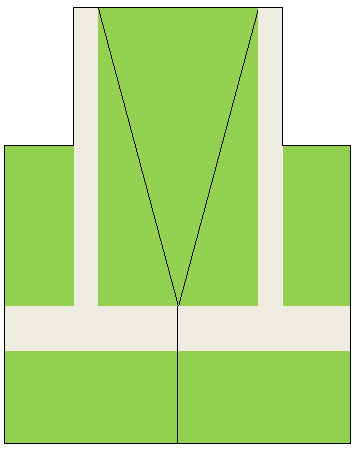 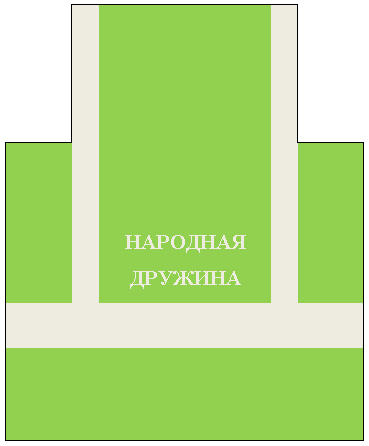 